VACCINATION SITES TRAINING REQUIREMENTS 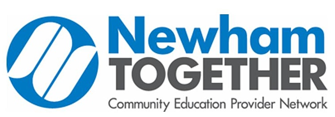 CHECKLIST FOR EXPERIENCED REGISTERED HEALTH CARE PRACTITIONERS(Nurses, GPs, Pharmacists, AHPs - any clinical staff on a professional register)(Have vaccinated in the last 12 months)FOR THE VACCINATOR ROLE----------------------------------------------------------Please select the training topic that you have completed from the list below, fill in your details, sign the document and send back to training@communitymatters.co.uk    Please mark “X” for the ones you have completed.On-Site Boarding, IM Injection Observation and Competency Assessment (Required as self-assessment) will be provided at the Vaccination Site.I confirm that all information supplied above is correct and accurate. Signature: Date:Welcome Pack CORE TRAININGImmunisation Training CORE TRAINING - IF NOT COMPLETED IN THE LAST YRCovid-19 Core Knowledge and Vaccine-specific Training including Legal mechanisms for administering a Prescription Only Medicine (POM) e.g. PGDCORE TRAININGAnaphylaxis Training CORE TRAINING - IF NOT COMPLETED IN THE LAST YRBLS/ILS training (Virtual)CORE TRAINING - IF NOT COMPLETED IN THE LAST YRBLS (Face to face)Please let us if you have done face to face BLS training before.Statutory / Mandatory trainingCORE TRAINING - IF NOT PREVIOUSLY COMPLETEDPinnacle Process - Delivery of COVID Vaccination Services - Local Vaccination Model v2CORE TRAININGYOUR DETAILSYOUR DETAILSFULL NAME:ROLE:ORGANISATION:EMAIL ADDRESS:CONTACT NUMBER:SAAD Score (Click HERE)PIN NUMBER (If applicable):